[Drafting Note: the inclusion of a table at the front of the contract will make it easier to obtain key details from the customer. Tailor as appropriate : form/ branding/ using preferred language]About this contract[Drafting Note: the inclusion of an “about this contract” section will make it easier for the customer to understand the key terms of the contract and for them to sign and return. Tailor as appropriate : form/ branding/ using preferred language]This contract is between:you, the [owner]/[tenant] of your home named on the previous page (“you”, “your”); andus, [ Drafting Note: insert full details of heat supplier, including company registration number and registered address] (“we”, “us”, “our”);for the heat supply that provides heating and hot water to your home. We operate the district heating scheme, which produces the heat supply (in the form of hot water) to provide heating and hot water to your home. Your home is part of [                         ] (the development) which has been connected to the district heating scheme. By using the heat supply you are considered to have accepted the attached terms and conditions of supply.  This is a legal document. Words and phrases printed in bold have specific meanings in this contract. Those words and phrases are explained in Clause 1  of the attached terms and conditions of supply which form part of this contract. Please ensure that you read the terms of this contract carefully, and in particular the clauses dealing with suspending and disconnecting the heat supply and ending this contract (clause 10  and clause14), those restricting our liability (clause17 ), what happens if you move home (clause 14b) and how we use your personal information (clause19) . If you have not signed a contract with us or if the contract that you have signed has ended but you are using the heat supply (for example where you have moved into a property where we already provide the heat supply), you will be deemed to have agreed to have accepted the attached terms and conditions of supply.Please get advice on anything you don’t understand. Please now fill in the form on the previous page and sign below to confirm that you: are making a legally binding contract;understand that you must take your heat supply from us;have read and understood this contract, and that you will comply with it; andwill pay all our charges under this contract. Please then either: scan this page and the front page and email them to us at [         ]; or return the filled-in form and this signed page by post (please keep one copy for your records) to: [       ]If you have any questions or concerns, phone [            ] on [             ] [or visit our website [                 ]]. If you would like us to send the terms and conditions of supply in a different format, please ask [           ]Terms and conditions of supply Definitions The meanings and explanations of words that are printed in bold in this contract are as follows:abortive call-out chargeThe charge you will have to pay if you do not let us into your home at a time that we pre-arranged with you.annual statement The statement provided annually by us to you, giving you relevant details including your use of the heat supply over the previous year (expressed in kWh) and the billing information [Drafting Note: ensure you are compliant with the Heat Trust requirements with regard to frequency of provision of billing information, which may be more frequently than annual: see Scheme Rule 15 at https://www.heattrust.org/the-scheme-rulesback-billA ‘catch-up’ heat bill sent to you by us when you have not been correctly charged for the heat supply that you have used.billing informationMeans the information we are required to provide you under the Heat Trust Rules, which includes the payment plan you are on, our current charges, where available, comparisons of your heat supply against the previous year, estimated future charges contact information for organisations from which information can be obtained on energy efficiency improvement measures that you might want to undertake and technical specifications for products which use energy. chargesThe charges you must pay us. These are: the standing charge;the variable charge; any reasonable and proper reconnection charges, abortive call-out charges and debt-processing charges; andany other amounts we are entitled to charge under this contract.contractThe legal contract between you and us, made up of the preceding two pages, these supply terms and conditions and any schedules referred to in them.customer handbook The handbook setting out [our complaints procedure, additional support available to vulnerable customers], [Drafting Note: amend as appropriate to detail what will be covered in your customer handbook. Organisations you may want to reference include Energy Saving Advice Service from the Energy Saving Trust, the Citizens Advice Bureau, National Debtline, Step Change]] as provided to you and which may be updated from time to time (to request our latest version, please contact us on [   ] or download from [     ]).developmentHas the meaning given on the second page “about this contract”.district heating schemeThe heating network pipes, heat generation equipment and machinery, the [heat meter and the HIU] [Drafting Note: it is assumed that the HIU and the heat meter within the units will form part of the district heating network and be owned by and/or operated and maintained by the heat supplier. However, the landlord and heat supplier may agree that  the landlord will own and be responsible for the heating system inside the building from the building connection point to the customer’s home heating system.  In such event, the relevant service provisions would need to be added to the landlord’s supply agreement with the heat supplier] used to provide the heat supply to your home’s heating system.debt-processing chargeThe charge you have to pay to cover our costs of recovering overdue charges as set out in Schedule 1.emergency An incident caused by or affecting the district heating scheme which is causing or likely to cause a serious risk of personal injury or serious damage to property and/or loss of heating and hot water to multiple residences.heat billA bill issued at regular intervals in accordance with Clause  6.heat meterThe meter that is inside the HIU to measure the amount of heat supply used by your home's heating system. We are responsible for operating, repairing and replacing the meter when appropriate.heat supplyThe supply of hot water delivered to the HIU within your home for the purposes of providing heating and hot water, which is produced by the district heating scheme.Heat Trust Means the Heat Trust customer protection scheme for the district heating sector or a widely recognised replacement or successor to this scheme; HIUThe unit in your home that transfers heat from the district heating scheme to your home's heating system. home's heating systemThe heating system inside your home, including all pipes, radiators, hot-water cylinders, thermostats, timers and other relevant apparatus (but not including the meter or the HIU) which you or your landlord are responsible for. good industry practiceThis means the standards, practices, methods and procedures which comply with the law and exercising that degree of skill, care, diligence, prudence and foresight which would reasonably and ordinarily be expected of a skilled and experienced person engaged in providing similar tasks under similar circumstances.[landlord's standing chargeThe charge your landlord must pay to cover some of the costs of maintaining and repairing the district heating scheme and making a heat supply available for to you use, that are included in the rent for your home.]lawAny reference to law includes:any enforceable community right within the meaning of section 2(1) European Communities Act 1972;any relevant act, regulation, guidance, direction or determination which we must follow; andany relevant judgement of an English or Welsh court.OmbudsmanMeans the Ombudsman for Energy, whose services are available to you in relation to any complaints or claims, as we (and the development) is registered with the Heat Trust.planned interruptionAn interruption, discontinuance or reduction in your heat supply which we have given you at least 48 hours’ written notice of.privacy policyOur privacy policy sets out: where we may get information about you from; why we need the information;what we will do with how we will manage the information we hold about you, your account and other people living at your home; how we might share the information we hold; how long we will keep the information for;your rights in relation to accessing and controlling your information; and how we will ensure we adhere to data protection laws relating to this information. We may update the policy from time to time. [Drafting Note: include details of where the latest privacy policy can be found and how to request one]Priority Services RegisterIf customers have special needs or a disability that means they need extra support, or are vulnerable, their details can be placed on this register. We provide a range of extra services to customers on this register to meet their needs.reconnection chargeOur charge for reconnecting the heat supply to your home after we have suspended it under Clause10.service failureMeans a failure by us to meet a service level set out in Schedule 2.service-failure paymentThe compensation we are required to pay you for a service failure, as set out in Schedule 2.service levelsThe minimum levels of service we agree to provide under this contract. The service levels are set out in Schedule 2. If we do not meet those levels, we will pay you compensation in the form of service-failure payments.[standing chargeA charge which covers some of our costs of maintaining and repairing the district heating scheme, and making a heat supply available for you to use].summer periodMeans the period starting 1st June and ending 30th September each year.supply start dateMeans the date on which you (or anyone in your home) starts using the heat supply. [Drafting Note: sometimes the supply start date will be the date of the contract or the date of a tenancy in the case of a social tenant. In order to provide accuracy for billing purpose, (provided that you have smart meters), the date on which supply is actually first taken may be a better option.][tenant’s standing chargeThe charge you must pay to cover some of the costs of maintaining and repairing the district heating scheme, and making a heat supply available for to you use, that are not already covered in your rent for your home.]terms and conditions of supply These terms and conditions which set out matters relating to the heat supply including our responsibility for the heat supply, the manner in which we will do that and your obligations to pay for the heat supply.variable chargeThe charge you pay for each unit of heat supply you have used. (A unit is equal to one kilowatt hour of energy.)vulnerable customerMeans any customer who identifies themselves, or a permanent resident of the customer’s home, to [   ] as being at the time of identification as being significantly less able than a typical consumer to protect orrepresent his or her interests in the energy market and/or significantly more likely than a typical consumer of energy to suffer detriment, or that detriment is likely to be more substantial. This could be someone who is: chronically ill;mentally or physically disabled or having a hearing or visual impairment; of pensionable age;under the age of 5 years old;suffering severe financial insecurity [and/or bereavement].[Drafting Note: We have included broadly the Heat Trust definition of Vulnerable Customers. Some heat suppliers choose to narrow this definition. Please see Heat Trust Scheme Rule 14 https://www.heattrust.org/the-scheme-rules for further guidance on approaches to the definition.]unplanned supply interruptionAn interruption in the heat supply which we have not given you at least 48 hours’ written notice of.your homeMeans the property to be provided with the heat supply as identified on the front page of this contract, being the flat or house [owned] / [occupied]  by you at the developmentwinter period Means the period starting 1st October and ending 31 May each year.Providing the heat supply to you We will provide the heat supply to your home's heating system and you must pay for the heat supply, as set out in this contract. This contract shall start on the supply start date and shall end if you cancel the contract or if we end the contract in the ways described under clause 14. We will make the heat supply available to you at all times (24 hours a day, every day of the year) during the term of this contract. However, there are a number of circumstances where we may need to suspend the heat supply to your home or it may be otherwise interrupted. We will compensate you for suspensions or interruptions to your heat supply if it is our fault, as set out in Schedule 2.As far as is reasonably possible, any planned maintenance which could interrupt or greatly reduce the heat supply to your home will only be carried out during the summer period. We will ensure that any maintenance carried on outside of the summer period that may cause an interruption, discontinuance or reduction to the heat supply  shall, so far as is reasonably practicable, occur during anticipated periods of low demand for the heat supply.  We will use reasonable endeavours to avoid, or if unavoidable, undertake such maintenance so as to minimise and mitigate against the effects of any potential interruption, discontinuance or reduction or other adverse effect to the heat supply to you. This does not apply to the maintenance of your meter inside the HIU, the HIU itself and the heat meter inside your home, which we will need to access in accordance with Clause13. The development your home is in  has been designed and built for heating to be provided through the district heating scheme. You must not get your heating or hot-water supply from any other source during the term of this contract, except when the heat supply to your home is interrupted or suspended for a reason other than you not paying our charges.  Standards of ServiceWe will make the heat supply available to you at all times, in line with our service levels set out in Schedule 2.However, we cannot guarantee that the heat supply to your home will never be interrupted.  In certain circumstances we may need to interrupt or restrict the heat supply, for example:to avoid danger to any person or property; if it is against the law to continue providing the heat supply; orto carry out maintenance on the district heating scheme.If you are unhappy with the service we provide to you, please follow our complaints procedure set out in Clause 18  [and which is also included in our customer handbook [and set out on our website]] [Drafting Note: include as appropriate].We are registered participants of the Heat Trust, which is a customer protection scheme for the district heating sector.  We may need to amend this contract or our service levels if we are required to do so by requirements of the Heat Trust or by changes to the law. If we do so, we will publish such amendments on our website and provide you with at least [thirty (30)] days’ prior written notice before any amendments are implemented. [Drafting Note: it has been assumed that all schemes using the HNIP suite of documentation will be Heat Trust registered]. [Where the Heat Trust requires a higher standard of service than is set out under this contract, then those standards of the Heat Trust shall apply to our standard of service to you (see https://www.heattrust.org/the-scheme-rules (and including in relation to suspension and resumption of service process). Where the terms under this contract requires a higher standard of service than is set out under the Heat Trust, then the terms of this contract shall apply to our standard of service to you]. [Drafting Note: you may or may not wish to include this provision. The benefit is that you do not need to keep revising your terms to adhere to any Heat Trust requirement changes. However, on the flip side, it is clearer for all parties to clearly set out standards in the contract to avoid ambiguity (and updating contracts to comply with changing standards is generally better practice). [We can provide advice on how to reduce your energy consumption and carbon emissions. Please contact us if you would like to know more.]  [Drafting Note: you may or may not wish to include this provision and may wish to include further details in the customer handbook].If there is a fault with your heat supply or the heat supply is interrupted (other than a planned interruption we have told you about), you must tell us as soon as possible by phoning [       ]. We will [Drafting Note: suggested process for dealing with calls – amend as appropriate to align with your processes]make a record of your call;tell you what we will do to put the matter right; andwhere necessary, arrange for our agents to visit your home. If we interrupt or restrict the heat supply, we will meet the service levels set out in 
Schedule 2. If we do not meet a service level, we will pay you compensation in the form of a service-failure payment.  If you need extra support as a vulnerable customer (see below) we will make sure that we provide you with alternative heating (such as an electric heater) within 12 hours of a continued interruption to your heat supply.Vulnerable customers We will provide free extra help to vulnerable customers. If you, or any permanent resident of your home is a vulnerable customer, please let us know and we will add you to our Priority Services Register to get access to a range of support services and help. If circumstances change and there is no longer someone who is a vulnerable customer at your home please notify us of this change. There is more information about the help available in your customer handbook. You can also find out more by contacting us by [Drafting Note: include details of how customers can find more information: website, helpdesk etc. You could include the additional details of help available in this contract rather than the handbook if preferred]. If you are in need of any additional support in relation to this contract (for example, if you are visually impaired or would like to nominate someone to act your behalf with respect to this contract and your heat supply, please contact us to let us know and we will provide additional support. Our customer handbook also sets out more detail on the support available. [Drafting Note: You could include the additional details of additional support in this contract rather than the handbook if preferred].Charges Our charges at the date of this contract are set out under Schedule 1.We will review the charges each year and may adjust them on [1 April] [Drafting Note: align with your billing year]. The new charges will then apply until the next review.  Our charges will change each year in line with inflation. If we intend to adjust our charges in any other way, we will tell you 30 days beforehand.[To ensure that our charges are fair we have benchmarked them against  [   ]] [Drafting Note: include relevant comparator and cross reference where such comparator is set out.]  If you are entitled to a refund of any charges, we will refund you within [ten (10)]  working days (Monday to Friday, except bank holidays). We will make the refund in a way we agree with you.  If you receive a refund you are not entitled to, you must pay it back when we ask you to.Your bill We will email or send you a heat bill each month (according to your preference ticked on the front page of this contract). Your heat bill will set out the following. The total you need to pay that month.The period the heat bill is for.The [tenant’s] standing charge for the following month (this is charged in advance, meaning you will pay each month for the following month’s [tenant’s] standing charge). [Drafting Note: it is assumed that standing charges will be charged in advance: amend as appropriate].The amount of the variable charge, based on:the amount of heat supply used by your home's heating system in the previous month, as measured by the heat meter inside the HIU or based on our reasonable estimate (see Clause 8c); andthe price per kWh of heat supplyAny applicable value added tax. Any amount we add to recover underpayments or overdue charges in accordance with Clause 7. Any reasonable and proper costs or charges arising from loss or damage we suffer that you are responsible for under this contract. Any other costs or charges due under this contract.Any amounts we have refunded or any service-failure payment we have paid following a service failure, set out in Schedule 2.The balance of your account.On a [quarterly]/[bi-annual] basis, the billing information.Where your heat bill is based on an estimate of the heat supply you have used, we will make any necessary adjustments after the next accurate heat meter reading and your actual consumption is determined. This will be shown on the heat bill you receive after the heat meter reading as a credit or a debit. We may need to change the date we issue your heat bill or how often we send them. If we do this, we will tell you [three months] beforehand. Where we have undercharged you for the heat supply you use, we may issue a back-bill or reconcile the undercharging by applying a debit on your account. We shall not issue a back-bill or reconcile the undercharging where more than a year has passed since the end of the period of undercharging. If you will have any difficulties in making up these payments, please contact us straight away. If you think there is anything wrong with your bill please contact us straight away. We will work with you to resolve the issue.Paying your billYour responsibility for making paymentsYou must pay the amount set out in your heat bill within [twenty one (21)] days from the date of your heat bill. You will be responsible for paying the charges for the heat supply until:you or we cancel this contract under Clause 14; or we suspend this contract as allowed under Clause 10(c) or Clause 16(b).  You will also still be responsible for paying the charges if you have not cancelled this contract and: you do not live (or no-one lives) in your home; someone at your home uses the heat supply without your permission; oryou do not use any of the heat supply (in this case you will still have to pay the [tenant’s] standing charge).You will still have to pay charges if the heat supply to your home's heating system is interrupted or unavailable. However, if the interruption or unavailability is due to a service failure, you will be entitled to a service-failure payment as set out in Schedule 2.There are a number of ways in which you can arrange to make payment of your heat bill. Please contact us to let us know how you will make your payments. [We prefer you to pay by direct debit or by standing order][Drafting Note: some suppliers prefer to set customers up on direct debits to reduce bad debt – this option can be expressed as a preference. Some suppliers also state that other forms of payment (other than pre-payment meter) will incur additional processing charges].[Your landlord is responsible for paying the landlord’s standing charge].Paying by direct debit or by standing orderIf you pay your heat bill by direct debit, each month we will take the amount shown on your heat bill direct from your bank account. The amount we take via direct debit will vary each month depending on the amount of heat supply you use. You are likely to pay more in winter when you use more energy and less in the summer.If you pay your heat bill by standing order, we will agree the initial level of your monthly payments with you and you must instruct your bank to make the agreed monthly payments to us. Once you have started making monthly payments we will reconcile the amount you have paid with the actual amount you have consumed, based on the heat meter reading every twelve (12) months and apply a credit or debit to your account and/or vary the amount of your monthly payment, as appropriate.Paying by credit or debit cardIf you want to pay your heat bill using a debit or credit card, you must ensure that you pay the amount due to our account over the phone or on-line as set out in your heat bill each month by the due date. [If you choose to pay your heat bill using a debit or credit card, we will charge you a processing fee, however we will ensure that this fee is not any more than we are charged by our bank for processing the transaction by credit card. ][Paying by pre-payment meter][Drafting Note: We have assumed that smart meters enabled for pre-pay will be installed. Delete this provision if this is not the case]][Your heat meter is enabled so that you can make payments by way of pre-payment. If you want to make payments this way, please let us know and we will let you know how to top up your credit.] We may require you to make payments in the pre-payment mode if you have failed to make payments by other means. If you make payments using pre-payment mode, we will send you monthly statements to report your heat supply use and details of the charges and all other reliant information that would be normally be included in a heat bill.][Drafting Note: include any relevant details of emergency credit if applicable]Meter readingsYour heat bill will show the amount of heat supply you have used, which we will record from your heat meter with our automated meter-reading system. Where possible we will read your heat meter remotely every month without requiring access to your home. However, if for any reason we are unable to read your heat meter remotely, we will where possible provide you with the means to give us your own reading(s).If we have not been able to read your heat meter because of a fault in our automated meter-reading system; you have not been able to give us your own readings, or we have reason to believe that your heat meter is not reading correctly, we may send you a heat bill and you must pay us on the basis of our reasonable estimate of the amount of heat supply you have used.Our reasonable estimates will be based on the current [tenant’s] standing charge and variable charge and either:your pattern of energy use in the past; or the heat supply you are likely to use given the size of your home and comparison readings from other properties. If you think that the heat meter in your home is not working correctly, you must tell us as soon as possible in order that we can arrange a check as set out under Clause 12. The charges you pay will be based on our reasonable estimates until we have been able to put right any problems.If you ask us to check your heat meter and we find that it is accurate, you may have to pay our reasonable costs of checking the heat meter. We may also ask to check your heat meter at any time if we believe that it is not accurate. You will not have to pay any costs if we ask to check your heat meter unless you have damaged it.Failing to payIf you are having difficulty making payments you should tell us as soon as possible. We may be able to agree a payment plan with you and we can give you advice on how to reduce your heat bill by being efficient with your heat supply use.[Drafting Note: the following is a suggested debt protocol: adjust as relevant to your business model, however noting the requirements with regards to consumer protection and the Heat Trust rules – see https://www.heattrust.org/the-scheme-rules - see Scheme Rule 12 (Suspension and Resumption of Service Process)]If you do not pay your heat bill within [twenty one (21)] days of the date of the heat bill, we may undertake any of the following actions: ask you to pay by another method; change how often we send you heat bills; if you pay by direct debit, increase the amount debited from your bank account so that we can recover the difference over a period that is reasonably acceptable to us;agree with you a payment plan so that you can pay the money you owe us over a period of time at a rate that is affordable to you. Any payment plan may include a requirement that you keep your account with us in credit. charge you interest on the overdue amount at a rate of [      ]; ask you for a refundable deposit equivalent to our reasonable estimate of the charges for a period of [three (3) calendar months];request that someone else guarantee your payments; require you to pay via pre-payment and automatically take up to [twenty five (25%)] of your credit each time you top up, until the debt has been paid off.take court action to recover the debt and our costs;as a last resort, suspend or disconnect your heat supply under Clause 10.Suspending and disconnecting your supply for failing to pay[Drafting Note: the following is a suggested debt protocol: adjust as relevant to your business model, however noting the requirements with regards to consumer protection and the Heat Trust rules -see https://www.heattrust.org/the-scheme-rules - see Scheme Rule 12 (Suspension and Resumption of Service Process)]If you do not pay our charges, we may suspend or disconnect your heat supply. However, suspending or disconnecting your heat supply is a last resort. Before we suspend or disconnect your heat supply we will first:send you at least two reminder letters; andtry to contact you by phone at least twice to discuss the options available to you.[We may also tell your landlord or registered housing provider that you have not paid our charges and that we may disconnect your heat supply].Once we have sent you reminder letters, seven days after sending you the second reminder we will suspend your heat supply for [thirty (30) days]. If, after the 30 days, you still haven’t paid our charges or made arrangements with us to pay them, we will disconnect the heat supply.  We may charge you a debt-processing charge to cover our reasonable costs of sending your reminder letters and taking action to collect the overdue charges. We will not disconnect your heat supply during the winter period if you have notified us that you or a permanent resident of your home is a vulnerable customer.Reconnecting your supply Where we have suspended or disconnected your heat supply for non-payment, we will within [four (4)] working hours, make the heat supply available to you again if you have paid us : all charges and amounts you owe us including the reconnection charge and debt-processing charge, in full, or we agree a payment plan with you to pay what you owe us over a period of time; andyou pay us a refundable deposit equal to our reasonable estimate of [three (3)] months’ charges.If we agree a payment plan with you, that plan will be based on your ability to pay.If you pay us a deposit, we will return that deposit to you once you have kept your payments up to date, in full, for [twelve (12)] months.Operating and maintaining equipment Our responsibility We are responsible for: routinely inspecting, maintaining, repairing or replacing (if necessary) the HIU; androutinely inspecting, maintaining, repairing and replacing (if necessary) the heat meter; in line with good industry practice, at our cost (except in the circumstances set out in Schedule 4, when you [or your landlord] will be liable.).We are not responsible for your home’s heating system. Please see Schedule 3 for a diagram of the heating system.If you report a problem with your heat supply, heat meter or HIU, we will come to your home to address the problem within the following timescales: [Drafting Note: these response times are generally industry best practice as at 2019: alter according to your business plan, but bearing in mind Heat Trust minimum response times as set out under Heat Trust Scheme Rules 7 – see https://www.heattrust.org/the-scheme-rules]In each case, we will use all reasonable efforts to attend your home and repair the problem.  However if we need a part to repair the fault, and that part is not available at the time we come to your home, we will arrange a future visit at an agreed time once we have the part we need (which we will get as soon as possible). Agreeing an attendance timeWhere we need to undertake routine inspections, maintenance, repairs or replacement, we will give you at least [three (3)] days’ notice of any such visit and will try to arrange the visit at a mutually convenient time. We will provide you with a maximum [four (4) hour] time window for attending your home on the agreed day. You must provide us with access to your home during this agreed time window.  Where you report a problem with your heat supply, heat meter or HIU, we will agree a four (4) hour time window (within the periods for responding above) for attending your home. You must provide us with access to your home during this agreed time window.  We do not need to keep to the response times above if you do not let us into your home to solve the problem.Your responsibility You [or your landlord] must make sure that your home's heating system is maintained, repaired and, where necessary, replaced. You [or your landlord] shall notify us of any proposed significant change to your home’s heating system or anything else that could affect the district heating scheme or require alterations to your home’s heating system or its connection with the district heating scheme or impact on the heat supply.We are not liable for the cost of replacement or repairs of any part of your home's heating system, or for any failure of or problems with your home's heating system, unless the problem or failure has been caused by us. If the state of your home's heating system is causing problems, or we believe that it is likely to cause problems, to the district heating scheme, the heat meter or the HIU, we may suspend the heat supply until you [or your landlord] repair or replace your home's heating system to the standard reasonably required by us. If you  cause  (or any person living with or visiting you causes) any damage to, or interrupt, discontinue or reduce the operation of the district heating scheme, the heat meter or HIU, by any work that you do to your home’s heating system (for example, by draining your home’s heating system or moving radiators) [or if you fail to maintain or repair your home’s heating system (for example by failing to repair leaks] you must pay our costs of undertaking any necessary repairs, replacements or maintenance arising from such damage or impacts on operation. You must not ( and must not allow any other person living with or visiting your home to):tamper with or damage the district heating scheme, the heat meter or the HIU (including, for example, through vandalism, misuse or interference);misuse your home’s heating system so that it causes any damage to the district heating scheme, the heat meter, or the HIU.If you do so, or allow any other person living with or visiting your home to do so, you must pay our costs of undertaking any necessary repairs, replacements or maintenance arising from such damage. You must tell us immediately if you know or believe that:any part of the district heating scheme, the heat meter or the HIU is damaged or destroyed; oranyone other than us or our agents has interfered with or removed the heat meter or the HIU.We will not carry out any repairs or maintenance in your home if we have good reason to believe that there is a health-and-safety risk, including the risk from dangerous materials, infestations or harassment to our staff (including any verbal or physical abuse or threat of physical abuse).[You can ask us to disconnect your heat supply temporarily, for instance while building work is going on].Access, emergencies and planned maintenanceYou must give us and our officers and agents safe access to your home, at all reasonable times, for the purposes of: inspecting, repairing, replacing, installing, removing, testing, maintaining, or carrying out other activities relating to the meter, heat meter or HIU.disconnecting the heat supply to your home's heating system in the circumstances allowed under this contract;terminating this contract; in an emergency, or to mitigate any danger we reasonably believe exists to people or property in relation to the district heating scheme.Anyone visiting your home for the purposes above will carry an ID card which includes a colour photograph, their name and contact details you can use to check their identity. Except in an emergency or where we reasonably believe there is a danger to people or a danger to property, or where we are required by law, or this contract obliges us to obtain access sooner, we will give you at least:[seven (7)] days notice in respect of planned routine maintenance; [72] hours’ notice in all other circumstances before we need access to your home.  If we agree and confirm a time with you for us to visit your home for any purpose relating to this contract, and:you do not give us access at the agreed time (or rearrange with us a different time giving us at least four (4) hours notice); andwe can evidence the that we could not gain access (eg a time stamped photograph of the front of the property and a call logged that you were called at the agreed and confirmed time of the appointment):an “abortive visit” will have occurred. Where we make more than one abortive visit to your home in respect of the same issue,  you will have to pay us an abortive call-out charge for each subsequent abortive visit and any direct and reasonable additional costs that we incur in carrying out any necessary work without access to your home. If we can’t get access to your home when arranged with you or as we are otherwise entitled under this contract and this prevents us from fixing any interruption or reduction in your heat supply, we will not be obliged to provide you with a heat supply until you have provided us with access to your home to allow us to fix the problem.  We will not be liable for service-failure payments in relation to any such period of interruption or reduction until you have provided us with sufficient access to your home to allow us to fix the problem. Ending this contractPLEASE BE AWARE that unless you end this contract or we end this contract following the process set out under this Clause 14, [or you let out your home and follow the process set out under Clause20 ] you will still be liable for our charges even if you do not live in your home. Your right to end this contract[Except where Clause  20 applies,[and subject always to Clause 2e you may end this contract by giving us at least [thirty (30)] days' notice, by writing to us at [    ] or by emailing us at [   ].If you move out of your home, you must give us a forwarding address so that we can contact you about any amounts that we may owe you or any charges that you may owe us. Even after ending this contract, you still have to pay all charges that you owe. We will take a final meter reading on the date this contract ends and provide you with a final bill within [(fourteen (14)) days. Our right to end this contractWe can end this contract, without any liability to you except as set out in Clause 15a by providing you with [thirty (30)] days written notice if: we have suspended or disconnected the heat supply to your home, as set out in Clause 10(c) and:we have sent you a further final reminder letter and after ten (10) days you still haven’t paid our charges or made arrangements to pay them; andwe have tried to visit you at your home (within the previous seven (7) days) to tell you about the overdue charges and give you notice that we may end this contract. You or anyone living in or visiting your home has tried to use the heat supply without our permission or in a way designed to avoid paying for it. In this situation we will give you [five (5)] days’ notice before we end this contract and will charge you for any heat supply measured by the heat meter. You no longer [own] [rent] your home. In this situation we will give you [five (5)] days’ notice before we end this contract. There is a problem with your home's heating system which is causing damage to or seriously affecting the district heating scheme and you have not resolved the problem after [three (3)] months’ notice from us of the problem. In this situation we will give you [ten (10) days’ notice before we end this contract.Circumstances as set out in Clause 16 mean that we cannot provide your heat supply under this contract. In this situation we will give you [fourteen (14)] days’ notice before we end this contract.Our right to use the district heating scheme and make the heat supply available to your home ends or is terminated.You inform us that you no longer require a heat supply and request that we permanently stop providing a heat supply to your home.Consequences of ending this contractYou must pay all relevant charges up to the date this contract ends. After this contract ends, you will still be liable for your previous breaches of this contract (for example, non-payment) and we will still be liable for any of our previous breaches this contract (for example, failure to meet the service levels).  If we give you notice that we are going to suspend or disconnect the heat supply to your home in accordance with the terms of this contract, or if you or we end this contract, you must give us access to your home, at a reasonable time, to suspend or disconnect the heat supply to your home and/or reconfigure or remove the heat meter or any of our equipment (with the consent of your landlord if applicable). You must not reconnect the heat supply to your home without our permission. If, you continue living in your home and you use the heat supply after this contract has ended, or allow anyone else to do so, you will have to pay us for the heat supply at a price we will tell you. That price will take account of any extra costs arising as a result of you taking the heat supply at your home without a contract being in place. Events beyond our or your control Subject always to our rights set out in Clause 12c, neither You nor we will be liable for failing to comply with the obligations set out under this contract as a result of (and we will have no liability to you for any service failure which results from) any of the following events or situations, as long as we are not the cause of the situation and have taken reasonable steps to prevent or reduce the impact of the event or situation. strikes or other industrial action, but not those involving our employees or anyone acting on our behalf unless the action is nationwide or industry-wide. severe weather. us not being able to get into your home to fix a fault, as set out in Clause 13(c). circumstances which would cause us to break the law. an event covered by Part 2 of the Civil Contingencies Act, 2004 (war, terrorism, threat to national security and so on). other exceptional circumstances beyond our control, including gas and electricity supplies to the district heating scheme serving the development being interrupted due to circumstances beyond our control and due to no fault of ours. If you (or we) are having difficulties in complying with this contract as a result of an event or situation listed in above, you (or we) must tell the other within [two (2)] days of the event or situation arising. Your (or our) obligations under this contract will be suspended until the problem is solved. Limit of liability Nothing in this contract: excludes or limits our or your liability for fraud or fraudulent statements; excludes or limits our liability for death or personal injury resulting from our negligence (or the negligence of our employees, officers or agents); and/or excludes or limits your liability for death or personal injury resulting from your negligence; and/or affects your legal rights as a consumer. We will not be responsible for any loss which, at the start of this contract, we could not reasonably and honestly have foreseen arising. You and we will not be liable to each other for any indirect loss, such as loss of profits, income, business or goodwill, arising out of or under this contract.We will be liable for direct loss or damage caused by our negligence or as a result of our breaches of this contract. Our liability in any 12-month period, for any one event, or any series of connected events, will be limited to [ Drafting Note: insert appropriate cap on liability, considering level of damage that could be made by an operative in a unit, insurances cover etc  ]. This limit will increase each year in line with the annual increase in the Consumer Prices Index (as published by the Office of National Statistics). This Clause 17 does not affect our obligations to provide the service levels set out in Schedule 2, or your rights to receive service-failure payments for a service failure.ComplaintsOur complaints procedure is set out in the customer handbook or alternatively you can access it on our website here [Drafting Note: insert relevant link ] or request a copy from us at [ Drafting Note: insert relevant address   ] . [Drafting Note: alternatively you could set the procedure out under this Clause18 . Amend as appropriate to include your specific procedure, taking note of the requirements of the Heat Trust Rules (Scheme Rule 17) – see https://www.heattrust.org/the-scheme-rules]If you have any comments or complaint about our services, phone [ Drafting Note: insert details of relevant customer service team  ] on [ Drafting Note: insert relevant contact number  ].We will always try to settle your complaint as quickly as possible. If, after following our full complaints procedure, you are still not satisfied with our response to your complaint, please contact the Ombudsman for Energy. Details on how to contact the Ombudsman are set out in the customer handbook, on our website here [  ] or can also be found on their website: www.ombudsman-services.org. [Drafting Note: ensure that links are kept up to date]. Using your personal information On entering into this contract you will have provided personal information to us, which we will use to manage your account with us.  We will process your personal information in accordance with our privacy policy which is set out in your customer handbook and available here [Drafting Note: insert relevant link]. [Letting out your home If you let out your home, we will on your request, enter into a new heat supply contract with your tenant. You should advise your tenant of the transfer of responsibility to them to pay for the heat supply and we would advise that you cover this in your tenancy agreement with them. Where you notify us that your tenant will become responsible for the heat supply, the following will apply:the heat supply contract we enter into with your tenant will be in the same form as this contract. We will send the new heat supply contract to either you or your tenant, as requested, for your tenant to sign;this contract between you and us will automatically be suspended from the date the new heat supply contract with your tenant starts. While this contract is suspended, your and our obligations under it, including your obligation to pay charges for the heat supply provided after the date of the suspension, will not apply. This will not affect any liabilities you or we already had before the date this contract was suspended; andbefore we suspend this contract, we will get a final meter reading using our automatic-reading system. If we cannot do this for any reason, we may ask you to give us the final heat meter reading.You must give us notice if your tenant is moving out. This contract will automatically come into force again on the date the heat supply contract with your tenant ends.When the heat supply contract with your tenant ends, we will get a final heat meter reading using our automatic-reading system. If we cannot do this for any reason, we may ask your tenant to give us the final meter reading. If your tenant does not or cannot provide the heat meter reading, we may ask you for the final meter reading.Please note this contract will not be suspended and your obligations to pay the charges will continue where your tenant does not enter into a contract with us. This is the case even if you have told us that you are moving out of your home and that the tenant should be responsible.] GeneralWe may subcontract any of our obligations under this contract at any time, provided that any agent attending your home will be clearly identified as our agent. If you are unsure of the identity of any individual attending your home in relation to the supply of heat, please call [Drafting Note: insert details of your customer services team].You may not transfer your rights or obligations under this contract without obtaining our permission in writing [or following the process set out under Clause20] . If we need to send you any notices under this contract, we will send them to your email address, or your home address, as you indicated in the form on the front of this contract.  You can update the address you want notices to be sent to at any time by contacting us and letting us know. We will consider notices sent by email to have been received by you within [24] hours of sending. We will consider notices sent by post to have been received by you within [three (3)] working days. If we deliver notices by hand, we will consider them to have been received by you when we deliver them. If we ever do not enforce, or delay in enforcing, any right we have under this contract, this will not prevent us from enforcing our rights in the future. For example, if we do not immediately take action to collect charges that you owe us, this will not prevent us from taking action in the future, [as long as we do so within 12 months of the charges being due.]If more than one person is named on the account, then each account holder is responsible for payment of the charges and we are entitled to claim unpaid charges due to us from one or all of the account holders, provided that we may not recover more than we are owed under this contract. This contract includes everything agreed between you and us and replaces any previous contract, whether in writing or not. You and we have not relied on anything that is not included in this contract. Nobody other than you and us has any rights under this contract. The Contracts (Rights of Third Parties) Act 1999 is excluded. Each of the terms and condition of this contract is separate. If a court or other authority finds that you or we cannot rely on a certain clause, the other clauses of this contract will still apply. Ending this contract will not affect any clause which is intended to apply after the end of this contract.We may (acting reasonably and fairly) change this contract. For example, we may need to change it to comply with a new law or regulation that applies to our services, or because the conditions under which we are allowed to provide a heat supply to your home have changed. We will put details of any change on our website and we will give you at least [thirty (30)] days' written notice of the change. [Drafting Note: Changes in law could lead to increases or decreases in heat charges – e.g. a change in tax of input fuel which ESCo could seek to pass-through to customers. If charges are benchmarked against a comparator, the methodology of that comparator (particularly the cost inputs into that comparator model) would need to be reviewed.  It ought to be considered also, that, in the future, district heating schemes could be regulated and new laws introduced.][Subject always to clause 21(m), if you consider that any change we make to this contract is unreasonable, you may refer the issue to the Ombudsman, giving details of the change and your concerns. Subject to any changes that we are required to make due to any changes in law or regulation, if the Ombudsman advises that the changes are unreasonable, we will reinstate as far as legally permissible, this contract to its original terms as existing prior to the change in question.We will ensure that this contract will be updated and amended to reflect any best practice commonly found in the United Kingdom’s heat industry sector and will be updated, subject to Clause 21(i), to reflect any consumer protection standards that are introduced during the life of this contract. This contract is governed by and will be interpreted in accordance with the laws of England, and both you and we agree to accept the exclusive jurisdiction and decisions of the English courts.Our chargesHeat supply chargesOur charges for the heat supply are made up of:a [landlord’s standing charge and a tenant’s] standing charge: for making the heat supply available to your home, regardless of whether you use it) a variable charge (for the heat supply you use). The charges on the date this contract starts are as follows. These charges are valid from [      ] to [       ].Annual price review[We will change our heat-supply charges on 31 March each year in line with [inflation]].[Drafting Note: include your relevant price review methodology and indexation methodology, bearing in mind Heat Trust comparator]Abortive call-out chargeThe abortive call-out charge is [    ]. We may increase the charge on 31 March each year in line with [inflation].Debt-processing chargeThe debt-processing charge is [    ]. We may increase the charge on 31 March each year in line with the [inflation]. [Drafting Note: include your relevant price indexation methodology].Reconnection chargeThe reconnection charge is [    ]. We may increase the charge on 31 March each year in line with the [inflation]. [Drafting Note: include your relevant price indexation methodology].Other chargesWe will charge you our reasonable costs of any associated repair or replacement if you damage the heat meter or HIU.  If we carry out any work you are responsible for under this contract, we may charge you our reasonable costs.Service levels and service failuresService levelsOur service levels set out in the table below are the levels of service we aim to provide under this contract.We aim to meet your expectations in respect of the heat supply to your home and provide a good standard of service. We may improve our service levels without your permission, but not in a way which would be less beneficial to you or less demanding on us. We will publish any change on our website and then tell you in writing as soon as possible. Any other changes or updates to our service levels will be carried out in accordance with Clause 3(d).Service failuresService failures are instances where we fail to meet a service level.If we fail to meet a service level, you will be entitled to compensation, known as a service-failure payment, as set out in the table below. We will apply the total amount of service-failure payments accrued in any month to your heat bill for that month. Where the total of the service-failure payments in any month are greater than the amount you owe us under your heat bill, we will set off the service-failure payments against the subsequent month(s) of heat bills. If this contract has been terminated and the service-failure payments are greater than your final heat bill, we shall pay you any excess balance within [ten (10)] working days of the date of the final heat bill.[Drafting Note: amend service levels as appropriate, bearing in mind that the below are current (as at 2019 Heat Trust standard – see https//www.heattrust.org/the-scheme-rules]) some contracts will include a time limit within which customers must claim the service-failure payment – eg 3 months of the service failure]The service-failure payments and each related cap shall be increased annually on 31 March in accordance with [inflation]. [Drafting Note: insert relevant indexation] Please note: If there is a service failure which is caused by one of the circumstances set out below, we will not be required to make a service-failure payment.Heat supply diagramThe diagram below shows how the heat supply is made to your home and who is responsible for each part of the system. The diagram is only an example. The position of pipes and other items may be different in your home.[Drafting Note: suggest inclusion of a clear diagrammatic representation of the heat distribution scheme plus the network internal to the units and HIUs, meters (etc) to aid the customers’ understanding of the arrangements. In addition,  to aid understanding of responsibility, include a table setting out responsibilities as between the landlord and tenant (for social housing/ short leasehold), the homeowner and the heating supplier for maintenance and operation of each part of the heat distribution scheme,  plus internal networks, meters and HIUs]Heat Meter and HIU exclusions[Drafting Note: review and add to/ exclude the below as appropriate to the services that the heat supplier intends to provide]In relation to our obligation to maintain, repair or replace your heat meter or HIU we shall be obliged to comply with Clause 12a but will not be liable for the following:The costs of repairing the HIU or heat meter if the repair is needed because of damage caused by you, or where the work is carried out by someone other than us. In these circumstances we are entitled to recover any direct and reasonable costs in fulfilling our obligations under clause 12(a) from you. Any defect or deficiency or damage to or fault or repair or replacement of any part of your home’s heating system or any failure to properly operate or maintain your home’s heating system.Any loss or damage to property caused as a result of your home's heating system breaking or failing, including any cleaning needed, or any damage to your belongings, fixtures or furniture, unless the loss or damage is caused by us.Repairing faults or damage caused by subsidence (movement of the ground beneath your home), structural repairs, accident, fire, lightning, explosion, flood, storm or freezing weather conditions (unless in each such case caused or contributed to by us).We are unable to gain access to the relevant part of your HIU or your heat meter and any costs incurred to gain access to the HIU or heat meter where such access has been obstructed by you or anyone else.Replacement of any appliances, bathroom fixtures, showers and sanitaryware unless the loss or damage is caused or contributed to by us.Upgrades that your landlord may want to have carried out to improve or that you may want to have carried out to improve the HIU, heat meter or your home's heating system.Replacing or repairing parts which do not affect how the HIU, heat meter or your home's heating system works or performs (for example, any decorative parts).Resetting the HIU controls such as thermostats or programmers following changes due to winter periods or summer periods.Interruptions to gas, electricity, water or telecommunications utilities needed to operate the district heating scheme or your home’s heating system. The costs of repairing damage or breakdowns caused by changes to or problems with any other energy, gas, water or telecommunications supply services unless and to the extent that such damage is caused or contributed to by us.Replacing any batteries in any controls that operate your home's heating system.Removing sludge or limescale from your home's heating system or any appliance, or repairing damage caused to the heat meter, HIU or your home's heating system by sludge or limescale within your home's heating system, unless the sludge or limescale is our fault. Unless our fault,  we are entitled to recover any direct and reasonable costs in fulfilling our obligations under Clause 12a from you. The water treatment of any water circuits in your home's heating system except where we have drained your home's heating system in order to comply with our obligations under this contract. In these circumstances we are entitled to recover any direct and reasonable costs in fulfilling our obligations under Clause 12a from you.Interruptions to your heat supply whilst we repair or replace any part of the HIU or heat meter.Anyone (other than us) interfering with any part of your HIU or your heat meter. Dealing with any emergency (unless caused by us).Any event beyond our control under Clause 16 of this contract.We/Us/Our   [Insert ESCo details here]We/Us/Our   [Insert ESCo details here]We/Us/Our   [Insert ESCo details here]We/Us/Our   [Insert ESCo details here]We/Us/Our   [Insert ESCo details here]We/Us/Our   [Insert ESCo details here]We/Us/Our   [Insert ESCo details here]We/Us/Our   [Insert ESCo details here]We/Us/Our   [Insert ESCo details here]We/Us/Our   [Insert ESCo details here]We/Us/Our   [Insert ESCo details here]We/Us/Our   [Insert ESCo details here]We/Us/Our   [Insert ESCo details here]Property details (“your home”)Property details (“your home”)Property details (“your home”)Property details (“your home”)Property details (“your home”)Property details (“your home”)Property details (“your home”)Property details (“your home”)Property details (“your home”)Property details (“your home”)Property details (“your home”)Property details (“your home”)Property details (“your home”)Supply Address: ……………………………………………………………………………………………………………………………………………………………………………..Postcode…………………………………………………Postcode…………………………………………………Postcode…………………………………………………Postcode…………………………………………………Postcode…………………………………………………Postcode…………………………………………………Postcode…………………………………………………Postcode…………………………………………………Postcode…………………………………………………Postcode…………………………………………………Postcode…………………………………………………Postcode…………………………………………………Number of bedrooms:Property type:[Social tenant][Social tenant][Social tenant][Social tenant][Private tenant][Private tenant][Private tenant][Private tenant][Private tenant][Private tenant][Private tenant][Private tenant][Freehold][Freehold][Freehold][Freehold][Leasehold][Leasehold][Leasehold][Leasehold][Leasehold][Leasehold][Leasehold][Leasehold]Date on which you will occupy the property:                /          /      Date on which you will occupy the property:                /          /      Date on which you will occupy the property:                /          /      Date on which you will occupy the property:                /          /      Date on which you will occupy the property:                /          /      Date on which you will occupy the property:                /          /      Date on which you will occupy the property:                /          /      Date on which you will occupy the property:                /          /      Date on which you will occupy the property:                /          /      Date on which you will occupy the property:                /          /      Customer details (“you”)Customer details (“you”)Customer details (“you”)Customer details (“you”)Customer details (“you”)Customer details (“you”)Customer details (“you”)Customer details (“you”)Customer details (“you”)Customer details (“you”)Customer details (“you”)Customer details (“you”)Customer details (“you”)Title:…………………………………………………Full name………………………………..Full name………………………………..Full name………………………………..Full name………………………………..Full name………………………………..Full name………………………………..Full name………………………………..Billing Address (leave blank if the same as Supply Address): ………………………………………………………………………………………………………………………………………………………………………………………………Phone: ……………………………………Phone: ……………………………………Phone: ……………………………………Phone: ……………………………………Phone: ……………………………………Billing Address (leave blank if the same as Supply Address): ………………………………………………………………………………………………………………………………………………………………………………………………Billing Address (leave blank if the same as Supply Address): ………………………………………………………………………………………………………………………………………………………………………………………………Mobile:…………………………………..Email: ……………………………………..Mobile:…………………………………..Email: ……………………………………..Mobile:…………………………………..Email: ……………………………………..Mobile:…………………………………..Email: ……………………………………..Mobile:…………………………………..Email: ……………………………………..[Your Landlord’s details][Your Landlord’s details][Your Landlord’s details][Your Landlord’s details][Your Landlord’s details][Your Landlord’s details][Your Landlord’s details][Your Landlord’s details][Your Landlord’s details][Your Landlord’s details][Your Landlord’s details][Your Landlord’s details][Your Landlord’s details]Landlord’s title:……… ……………………..Full name………………………………..Full name………………………………..Full name………………………………..Full name………………………………..Full name………………………………..Full name………………………………..Landlord’s Address: ………………………………………………………………………………………………………………………………………………………………………………………………Phone: ……………………………………Mobile:…………………………………..Email: ……………………………………..Phone: ……………………………………Mobile:…………………………………..Email: ……………………………………..Phone: ……………………………………Mobile:…………………………………..Email: ……………………………………..Phone: ……………………………………Mobile:…………………………………..Email: ……………………………………..Phone: ……………………………………Mobile:…………………………………..Email: ……………………………………..Phone: ……………………………………Mobile:…………………………………..Email: ……………………………………..CommunicationsCommunicationsCommunicationsCommunicationsCommunicationsCommunicationsCommunicationsCommunicationsCommunicationsCommunicationsCommunicationsCommunicationsCommunicationsPlease confirm your preferred method of communication:Email (using your email address above) Or Post (using your Billing Address above) OrAlternative email or postal address (please specify) ……………………………………………………………………………………………..Please confirm your preferred method of communication:Email (using your email address above) Or Post (using your Billing Address above) OrAlternative email or postal address (please specify) ……………………………………………………………………………………………..Please confirm your preferred method of communication:Email (using your email address above) Or Post (using your Billing Address above) OrAlternative email or postal address (please specify) ……………………………………………………………………………………………..Please confirm your preferred method of communication:Email (using your email address above) Or Post (using your Billing Address above) OrAlternative email or postal address (please specify) ……………………………………………………………………………………………..Please confirm your preferred method of communication:Email (using your email address above) Or Post (using your Billing Address above) OrAlternative email or postal address (please specify) ……………………………………………………………………………………………..Please confirm your preferred method of communication:Email (using your email address above) Or Post (using your Billing Address above) OrAlternative email or postal address (please specify) ……………………………………………………………………………………………..Please confirm your preferred method of communication:Email (using your email address above) Or Post (using your Billing Address above) OrAlternative email or postal address (please specify) ……………………………………………………………………………………………..Please confirm your preferred method of communication:Email (using your email address above) Or Post (using your Billing Address above) OrAlternative email or postal address (please specify) ……………………………………………………………………………………………..Please confirm your preferred method of communication:Email (using your email address above) Or Post (using your Billing Address above) OrAlternative email or postal address (please specify) ……………………………………………………………………………………………..Please confirm your preferred method of communication:Email (using your email address above) Or Post (using your Billing Address above) OrAlternative email or postal address (please specify) ……………………………………………………………………………………………..Please confirm your preferred method of communication:Email (using your email address above) Or Post (using your Billing Address above) OrAlternative email or postal address (please specify) ……………………………………………………………………………………………..Please confirm your preferred method of communication:Email (using your email address above) Or Post (using your Billing Address above) OrAlternative email or postal address (please specify) ……………………………………………………………………………………………..Please confirm your preferred method of communication:Email (using your email address above) Or Post (using your Billing Address above) OrAlternative email or postal address (please specify) ……………………………………………………………………………………………..Security questions  Security questions  Security questions  Security questions  Security questions  Security questions  Security questions  Security questions  Security questions  Security questions  Security questions  Security questions  Security questions  Please provide answers to two of the security questions below so we can identify you if you call us:Mother’s maiden name …………………………………………………………………………………………………………………………………………Name of first pet …………………………………………………………………………………………………………………………………………………..A memorable place ……………………………………………………………………….………………………………………………………………………Your favourite colour ……………………………………………………………………………………………………………………………………………A memorable date ……………………………………………………………………………………………………………………………………………….Please provide answers to two of the security questions below so we can identify you if you call us:Mother’s maiden name …………………………………………………………………………………………………………………………………………Name of first pet …………………………………………………………………………………………………………………………………………………..A memorable place ……………………………………………………………………….………………………………………………………………………Your favourite colour ……………………………………………………………………………………………………………………………………………A memorable date ……………………………………………………………………………………………………………………………………………….Please provide answers to two of the security questions below so we can identify you if you call us:Mother’s maiden name …………………………………………………………………………………………………………………………………………Name of first pet …………………………………………………………………………………………………………………………………………………..A memorable place ……………………………………………………………………….………………………………………………………………………Your favourite colour ……………………………………………………………………………………………………………………………………………A memorable date ……………………………………………………………………………………………………………………………………………….Please provide answers to two of the security questions below so we can identify you if you call us:Mother’s maiden name …………………………………………………………………………………………………………………………………………Name of first pet …………………………………………………………………………………………………………………………………………………..A memorable place ……………………………………………………………………….………………………………………………………………………Your favourite colour ……………………………………………………………………………………………………………………………………………A memorable date ……………………………………………………………………………………………………………………………………………….Please provide answers to two of the security questions below so we can identify you if you call us:Mother’s maiden name …………………………………………………………………………………………………………………………………………Name of first pet …………………………………………………………………………………………………………………………………………………..A memorable place ……………………………………………………………………….………………………………………………………………………Your favourite colour ……………………………………………………………………………………………………………………………………………A memorable date ……………………………………………………………………………………………………………………………………………….Please provide answers to two of the security questions below so we can identify you if you call us:Mother’s maiden name …………………………………………………………………………………………………………………………………………Name of first pet …………………………………………………………………………………………………………………………………………………..A memorable place ……………………………………………………………………….………………………………………………………………………Your favourite colour ……………………………………………………………………………………………………………………………………………A memorable date ……………………………………………………………………………………………………………………………………………….Please provide answers to two of the security questions below so we can identify you if you call us:Mother’s maiden name …………………………………………………………………………………………………………………………………………Name of first pet …………………………………………………………………………………………………………………………………………………..A memorable place ……………………………………………………………………….………………………………………………………………………Your favourite colour ……………………………………………………………………………………………………………………………………………A memorable date ……………………………………………………………………………………………………………………………………………….Please provide answers to two of the security questions below so we can identify you if you call us:Mother’s maiden name …………………………………………………………………………………………………………………………………………Name of first pet …………………………………………………………………………………………………………………………………………………..A memorable place ……………………………………………………………………….………………………………………………………………………Your favourite colour ……………………………………………………………………………………………………………………………………………A memorable date ……………………………………………………………………………………………………………………………………………….Please provide answers to two of the security questions below so we can identify you if you call us:Mother’s maiden name …………………………………………………………………………………………………………………………………………Name of first pet …………………………………………………………………………………………………………………………………………………..A memorable place ……………………………………………………………………….………………………………………………………………………Your favourite colour ……………………………………………………………………………………………………………………………………………A memorable date ……………………………………………………………………………………………………………………………………………….Please provide answers to two of the security questions below so we can identify you if you call us:Mother’s maiden name …………………………………………………………………………………………………………………………………………Name of first pet …………………………………………………………………………………………………………………………………………………..A memorable place ……………………………………………………………………….………………………………………………………………………Your favourite colour ……………………………………………………………………………………………………………………………………………A memorable date ……………………………………………………………………………………………………………………………………………….Please provide answers to two of the security questions below so we can identify you if you call us:Mother’s maiden name …………………………………………………………………………………………………………………………………………Name of first pet …………………………………………………………………………………………………………………………………………………..A memorable place ……………………………………………………………………….………………………………………………………………………Your favourite colour ……………………………………………………………………………………………………………………………………………A memorable date ……………………………………………………………………………………………………………………………………………….Please provide answers to two of the security questions below so we can identify you if you call us:Mother’s maiden name …………………………………………………………………………………………………………………………………………Name of first pet …………………………………………………………………………………………………………………………………………………..A memorable place ……………………………………………………………………….………………………………………………………………………Your favourite colour ……………………………………………………………………………………………………………………………………………A memorable date ……………………………………………………………………………………………………………………………………………….Please provide answers to two of the security questions below so we can identify you if you call us:Mother’s maiden name …………………………………………………………………………………………………………………………………………Name of first pet …………………………………………………………………………………………………………………………………………………..A memorable place ……………………………………………………………………….………………………………………………………………………Your favourite colour ……………………………………………………………………………………………………………………………………………A memorable date ……………………………………………………………………………………………………………………………………………….Customer Enquiries. [Insert ESCO’s contact details]Customer Enquiries. [Insert ESCO’s contact details]Customer Enquiries. [Insert ESCO’s contact details]Customer Enquiries. [Insert ESCO’s contact details]Customer Enquiries. [Insert ESCO’s contact details]Customer Enquiries. [Insert ESCO’s contact details]Customer Enquiries. [Insert ESCO’s contact details]Customer Enquiries. [Insert ESCO’s contact details]Customer Enquiries. [Insert ESCO’s contact details]Customer Enquiries. [Insert ESCO’s contact details]Customer Enquiries. [Insert ESCO’s contact details]Customer Enquiries. [Insert ESCO’s contact details]Customer Enquiries. [Insert ESCO’s contact details]Emergency Reporting. [Insert ESCO’s contact details]Emergency Reporting. [Insert ESCO’s contact details]Emergency Reporting. [Insert ESCO’s contact details]Emergency Reporting. [Insert ESCO’s contact details]Emergency Reporting. [Insert ESCO’s contact details]Emergency Reporting. [Insert ESCO’s contact details]Emergency Reporting. [Insert ESCO’s contact details]Emergency Reporting. [Insert ESCO’s contact details]Emergency Reporting. [Insert ESCO’s contact details]Emergency Reporting. [Insert ESCO’s contact details]Emergency Reporting. [Insert ESCO’s contact details]Emergency Reporting. [Insert ESCO’s contact details]Emergency Reporting. [Insert ESCO’s contact details]For office use onlyFor office use onlyFor office use onlyFor office use onlyFor office use onlyFor office use onlyFor office use onlyFor office use onlyFor office use onlyFor office use onlyFor office use onlyFor office use onlyFor office use onlyDate received:Date received:Date received:Date received:Date received:Date received:Date received:Date received:Date received:Date received:Date received:Date received:Date received:Customer's unique reference number:Customer's unique reference number:Customer's unique reference number:Your full name:							………………………………………………………..……………………………………………………………………………Signature:………………………………………………………..……………………………………………………………………………Date       /        /20SituationResponse timeAn emergency Within [four (4)] hours[No heat supply during the winter periodWithin [eight (8)] hours (and if you are a vulnerable customer we will provide an alternative heat source to your home if we are unable to resolve the initial fault within [twelve (12)] hours)No heat supply during the summer period Within [twelve (12)] hours and if you are a vulnerable customer we will provide an alternative heat source to your home if we are unable to resolve the initial fault within [twelve (12)] hours)]An inadequate heat supply or a minor leak that will not cause damageWithin [twenty four (24)] hoursProblems with your heat meterWithin [twenty four (24)] hours (other than on a Sunday or a bank holiday)Any other problems Within [forty eight (48)] hours (other than on a Sunday or a bank holiday)ChargeBefore VATIncluding VAT [tenant’s] standing charge[   ]/ day[   ]/ day[landlord's standing charge] [[   ]/ day][[   ]/ day]variable  charge[    ] pence per unit (kilowatt hour)[    ] pence per unit (kilowatt hour)ItemStandardService level Service failureService-failure payment (compensation)1Planned interruption We will give you at least [forty eight (48)]  hours’ written notice of a planned interruption to your heat supply [that will last more than [four (4)] hours].Less than [forty eight (48)]  hours’ written notification given of a planned interruption[Drafting Note:  Include payment per relevant period as according to business model, but bearing in mind Heat Trust requirements]1Planned interruption We will ensure that a planned interruption lasts no longer than [five (5)] days When a planned interruption has lasted longer than [five (5)] days.[Drafting Note: As above]2Unplanned supply interruption Within [twenty four (24)] hours from the start of any unplanned supply interruption the heat supply will be available and at a temperature of at least [     ] at the point where it connects to your home's heating system. When we have failed to restore the heat supply or restore the heat supply to the required temperature within [twenty four (24)] hours of the interruption.[Drafting Note: As above]3Multiple unplanned supply interruptions in a yearNo more than [three (3)]  unplanned supply interruptions, lasting for over [twelve (12)] hours, during a [twelve (12)] month period More than [three (3)] unplanned supply interruptions, lasting for over [twelve (12)] hours, during a [twelve (12)] month period[Drafting Note: As above]4Maintaining the service to vulnerable customers when the heat supply is interruptedWe will make arrangements to supply alternative heating to vulnerable customers if a planned supply interruption or an unplanned supply interruption last longer than [twelve (12)] hours.When a planned supply interruption or unplanned supply interruption has lasted for longer than [twelve (12)] hours and we have not provided alternative heating (such as an electric heater). [Drafting Note: As above]5Heat meter repair or replacement Heat meter accuracy to be maintained within plus/ minus [5%]Faulty heat meter (ie a heat meter not achieving the required accuracy) not replaced within [28 ] days after fault is identified [Drafting note: As above]6Responding substantially to a complaint We must respond to complaints within the timescales set out in our customer handbook Failure to meet the response timescales or comply with our complaints process[Drafting Note: As above]Item 2, 3 and 5The service failure was caused by you not complying with this contract.Item 2 or 3We are not able to provide the heat supply to your home because of any of the events or circumstances set out in Clause 16 (Events beyond our or your control), as long as we have used reasonable efforts to reduce the effects of the event or circumstances and start providing the heat supply again as soon as possible.We have to shut down the district heating scheme by law, as long as the need to shut down the district heating scheme does not relate to or arise out of our negligence or us not complying with this contract.We have suspended the heat supply because we have good reason to believe that we need to do so to avoid death, injury or severe damage to property, as long as the need to suspend the heat supply does not relate to or arise out of our negligence or us not complying with this contract.We have suspended the heat supply to your home under Clause 10 of this contract.Item 4 only We have not been able to provide alternative heating to your home because you have not given us access to your home at the arranged time. 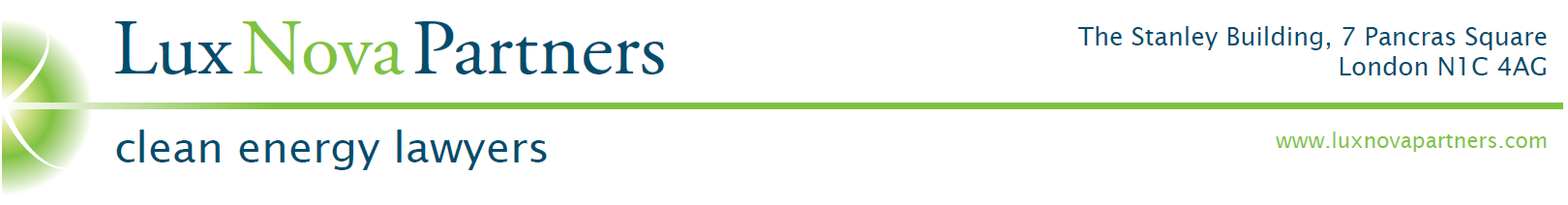 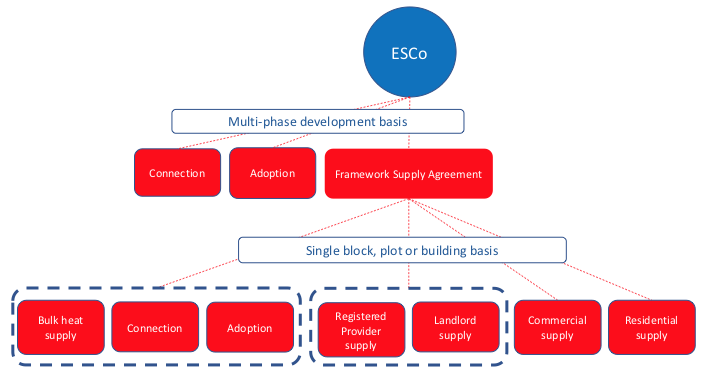 